20.04.2020 год.План занятийОбъединение «традиционные казачьи боевые единоборства»,                            группа 4-го года обучения.                                                                                                                Педагог Кушнарев В.В. Форма обучения - дистанционная, с использованием мобильной сотовой и интернет сетей.Тема занятия:"Тренировка на результат. Тренировка на совмещения СТП ".      Цель:                                                                                                                                1. Обучение стрельбе из пневматической винтовки ребят школьного возраста и подготовка к службе в Российской Армии.                                                                            Задача:                                                                                                                      1. Познакомить с пневматическим оружием и автоматом Калашникова;                                    2. Изучить основы стрельбы из пневматического оружия;                                                                    3. Формировать устойчивый интерес к оружию, желание стать метким стрелком;                                                                                                                              4. Физически совершенствовать подростковХод занятия: Просмотр видео https://yandex.ru/video/preview/?filmId=9878804296552887060&text=стрельба%20из%20пневматической%20винтовки%20тренировка%20на%20результат%20цели%20и%20задачи&path=wizard&parent-reqid=1586874985404824-1385359354790459641700228-production-app-host-man-web-yp-14&redircnt=1586876143.1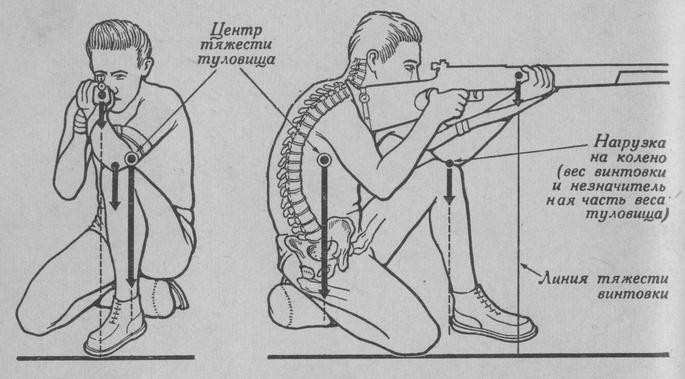 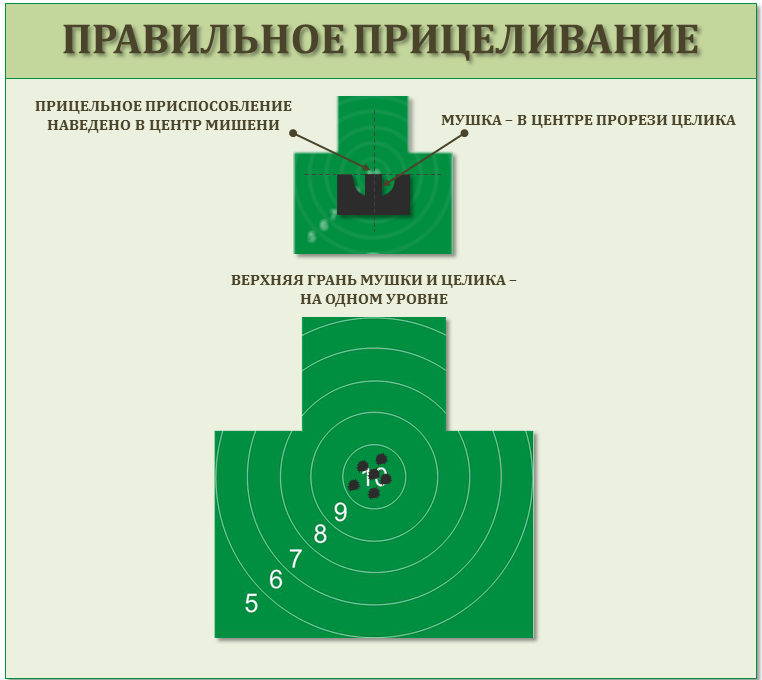 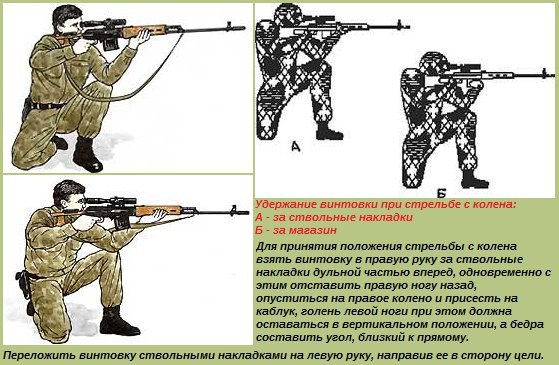 